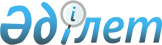 Сәтбаев қалалық мәслихатының 2017 жылғы 26 желтоқсандағы № 223 "2018 - 2020 жылдарға арналған қалалық бюджет туралы" шешіміне өзгерістер енгізу туралыҚарағанды облысы Сәтбаев қалалық мәслихатының 2018 жылғы 18 қазандағы сессиясының № 319 шешімі. Қарағанды облысының Әділет департаментінде 2018 жылғы 2 қарашада № 4991 болып тіркелді
      Қазақстан Республикасының 2008 жылғы 4 желтоқсандағы Бюджет кодексіне, "Қазақстан Республикасындағы жергілікті мемлекеттік басқару және өзін-өзі басқару туралы" Қазақстан Республикасының 2001 жылғы 23 қаңтардағы Заңына сәйкес қалалық мәслихат ШЕШІМ ЕТТІ:
      1. Сәтбаев қалалық мәслихатының 2017 жылғы 26 желтоқсандағы № 223 "2018 – 2020 жылдарға арналған қалалық бюджет туралы" шешіміне (Нормативтік құқықтық актілерді мемлекеттік тіркеу тізілімінде № 4532 болып тіркелген, "Шарайна" газетінің 2018 жылғы 12 қаңтардағы 2 (2295) нөмірінде, Қазақстан Республикасы нормативтік құқықтық актілерінің эталондық бақылау банкінде электрондық түрде 2018 жылғы 16 қаңтарда жарияланған) келесі өзгерістер енгізілсін:
      1 тармақ жаңа редакцияда мазмұндалсын:
      "1. 2018 – 2020 жылдарға арналған қалалық бюджет тиісінше 1, 2 және 3 қосымшаларға сәйкес, оның ішінде 2018 жылға мынадай көлемдерде бекітілсін:
      1) кірістер – 15 699 321 мың теңге, оның ішінде:
      салықтық түсімдер бойынша – 3 384 582 мың теңге;
      салықтық емес түсімдер бойынша – 126 187 мың теңге;
      негізгі капиталды сатудан түсетін түсімдер бойынша – 21 443 мың теңге;
      трансферттер түсімдері бойынша – 12 167 109 мың теңге;
      2) шығындар – 16 023 533 мың теңге;
      3) таза бюджеттік кредиттеу – 0 мың теңге;
      бюджеттік кредиттер – 0 мың теңге;
      бюджеттік кредиттерді өтеу – 0 мың теңге;
      4) қаржы активтерімен жасалатын операциялар бойынша сальдо – 0 мың теңге, оның ішінде:
      қаржы активтерін сатып алу – 0 мың теңге;
      мемлекеттің қаржы активтерін сатудан түсетін түсімдер – 0 мың теңге;
      5) бюджет тапшылығы (профициті) – алу 324 212 мың теңге;
      6) бюджет тапшылығын (профицитін пайдалану) қаржыландыру – 324 212 мың теңге, оның ішінде:
      қарыздар түсімдері – 0 мың теңге;
      қарыздарды өтеу – 0 мың теңге;
      бюджет қаражатының пайдаланылатын қалдықтары – 324 212 мың теңге.";
      5 тармақ жаңа редакцияда мазмұндалсын:
      "5. Жергілікті атқарушы органның 2018 жылға арналған резерві 0 мың теңге сомасында бекітілсін.";
      көрсетілген шешімге 1 қосымша осы шешімге қосымшаға сәйкес жаңа редакцияда мазмұндалсын.
      2. Осы шешім 2018 жылғы 1 қаңтардан бастап қолданысқа енгізіледі. 2018 жылға арналған қалалық бюджет
					© 2012. Қазақстан Республикасы Әділет министрлігінің «Қазақстан Республикасының Заңнама және құқықтық ақпарат институты» ШЖҚ РМК
				
      Сессия төрағасы 

В. Юстус

      Қалалық мәслихат хатшысы 

Т. Хмилярчук
Сәтбаев қалалық мәслихатының2018 жылғы 18 қазандағы35 сессиясының № 319 шешімінеқосымшаСәтбаев қалалық мәслихатының2017 жылғы 26 желтоқсандағы23 сессиясының № 223 шешіміне1 қосымша
Санаты
Санаты
Санаты
Санаты
Сома (мың теңге)
Сыныбы
Сыныбы
Сыныбы
Сома (мың теңге)
Iшкi сыныбы
Iшкi сыныбы
Сома (мың теңге)
Атауы
Сома (мың теңге)
1
2
3
4
5
I. Кірістер
15 699 321
1
Салықтық түсімдер
3 384 582
01
Табыс салығы
720 000
2
Жеке табыс салығы
720 000
03
Әлеуметтiк салық
517 727
1
Әлеуметтік салық
517 727
04
Меншiкке салынатын салықтар
868 998
1
Мүлiкке салынатын салықтар
703 996
3
Жер салығы
12 768
4
Көлiк құралдарына салынатын салық
152 149
5
Бірыңғай жер салығы
85
05
Тауарларға, жұмыстарға және қызметтерге салынатын iшкi салықтар
1 255 127
2
Акциздер
7 554
3
Табиғи және басқа да ресурстарды пайдаланғаны үшiн түсетiн түсiмдер
1 205 629
4
Кәсiпкерлiк және кәсiби қызметтi жүргiзгенi үшiн алынатын алымдар
39 644
5
Ойын бизнесіне салық
2 300
08
Заңдық маңызы бар әрекеттерді жасағаны және (немесе) оған уәкілеттігі бар мемлекеттік органдар немесе лауазымды адамдар құжаттар бергені үшін алынатын міндетті төлемдер
22 730
1
Мемлекеттік баж
22 730
2
Салықтық емес түсiмдер
126 187
01
Мемлекеттік меншіктен түсетін кірістер
23 649
1
Мемлекеттік кәсіпорындардың таза кірісі бөлігінің түсімдері
3 889
5
Мемлекет меншігіндегі мүлікті жалға беруден түсетін кірістер
19 760
06
Басқа да салықтық емес түсiмдер
102 538
1
Басқа да салықтық емес түсiмдер
102 538
3
Негізгі капиталды сатудан түсетін түсімдер
21 443
01
Мемлекеттік мекемелерге бекітілген мемлекеттік мүлікті сату
11 443
1
Мемлекеттік мекемелерге бекітілген мемлекеттік мүлікті сату
11 443
03
Жердi және материалдық емес активтердi сату
10 000
1
Жерді сату
9 000
2
Материалдық емес активтерді сату 
1 000
4
Трансферттердің түсімдері
12 167 109
02
Мемлекеттiк басқарудың жоғары тұрған органдарынан түсетiн трансферттер
12 167 109
2
Облыстық бюджеттен түсетiн трансферттер
12 167 109
Функционалдық топ
Функционалдық топ
Функционалдық топ
Функционалдық топ
Функционалдық топ
Сома (мың теңге)
Кіші функция
Кіші функция
Кіші функция
Кіші функция
Сома (мың теңге)
Бюджеттік бағдарламалардың әкiмшiсi
Бюджеттік бағдарламалардың әкiмшiсi
Бюджеттік бағдарламалардың әкiмшiсi
Сома (мың теңге)
Бағдарлама
Бағдарлама
Сома (мың теңге)
Атауы
Сома (мың теңге)
1
2
3
4
5
6
II. Шығындар
16 023 533
01
Жалпы сипаттағы мемлекеттiк қызметтер 
493 230
1
Мемлекеттiк басқарудың жалпы функцияларын орындайтын өкiлдi, атқарушы және басқа органдар
234 014
112
Аудан (облыстық маңызы бар қала) мәслихатының аппараты
25 978
001
Аудан (облыстық маңызы бар қала) мәслихатының қызметін қамтамасыз ету жөніндегі қызметтер
25 978
122
Аудан (облыстық маңызы бар қала) әкімінің аппараты
208 036
001
Аудан (облыстық маңызы бар қала) әкімінің қызметін қамтамасыз ету жөніндегі қызметтер
208 036
2
Қаржылық қызмет
4 766
459
Ауданның (облыстық маңызы бар қаланың) экономика және қаржы бөлімі
4 766
003
Салық салу мақсатында мүлікті бағалауды жүргізу
2 715
010
Жекешелендіру, коммуналдық меншікті басқару, жекешелендіруден кейінгі қызмет және осыған байланысты дауларды реттеу 
2 051
9
Жалпы сипаттағы өзге де мемлекеттiк қызметтер
254 450
454
Ауданның (облыстық маңызы бар қаланың) кәсіпкерлік және ауыл шаруашылығы бөлімі
35 705
001
Жергілікті деңгейде кәсіпкерлікті және ауыл шаруашылығын дамыту саласындағы мемлекеттік саясатты іске асыру жөніндегі қызметтер
35 705
459
Ауданның (облыстық маңызы бар қаланың) экономика және қаржы бөлімі
60 573
001
Ауданның (облыстық маңызы бар қаланың) экономикалық саясаттын қалыптастыру мен дамыту, мемлекеттік жоспарлау, бюджеттік атқару және коммуналдық меншігін басқару саласындағы мемлекеттік саясатты іске асыру жөніндегі қызметтер
60 573
467
Ауданның (облыстық маңызы бар қаланың) құрылыс бөлімі
32 374
040
Мемлекеттік органдардың объектілерін дамыту
32 374
492
Ауданның (облыстық маңызы бар қаланың) тұрғын үй-коммуналдық шаруашылығы, жолаушылар көлігі, автомобиль жолдары және тұрғын үй инспекциясы бөлімі
125 798
001
Жергілікті деңгейде тұрғын үй-коммуналдық шаруашылық, жолаушылар көлігі, автомобиль жолдары және тұрғын үй инспекциясы саласындағы мемлекеттік саясатты іске асыру жөніндегі қызметтер
73 484
013
Мемлекеттік органның күрделі шығыстары
51 314
113
Жергілікті бюджеттерден берілетін ағымдағы нысаналы трансферттер
1 000
02
Қорғаныс
19 839
1
Әскери мұқтаждар
19 136
122
Аудан (облыстық маңызы бар қала) әкімінің аппараты
19 136
005
Жалпыға бірдей әскери міндетті атқару шеңберіндегі іс-шаралар
19 136
2
Төтенше жағдайлар жөнiндегi жұмыстарды ұйымдастыру
703
122
Аудан (облыстық маңызы бар қала) әкімінің аппараты
703
006
Аудан (облыстық маңызы бар қала) ауқымындағы төтенше жағдайлардың алдын алу және оларды жою
380
007
Аудандық (қалалық) ауқымдағы дала өрттерінің, сондай-ақ мемлекеттік өртке қарсы қызмет органдары құрылмаған елдi мекендерде өрттердің алдын алу және оларды сөндіру жөніндегі іс-шаралар
323
03
Қоғамдық тәртіп, қауіпсіздік, құқықтық, сот, қылмыстық-атқару қызметі
43 298
9
Қоғамдық тәртіп және қауіпсіздік саласындағы басқа да қызметтер
43 298
492
Ауданның (облыстық маңызы бар қаланың) тұрғын үй-коммуналдық шаруашылығы, жолаушылар көлігі, автомобиль жолдары және тұрғын үй инспекциясы бөлімі
43 298
021
Елдi мекендерде жол қозғалысы қауiпсiздiгін қамтамасыз ету
43 298
04
Бiлiм беру
4 154 117
1
Мектепке дейiнгi тәрбие және оқыту
869 477
464
Ауданның (облыстық маңызы бар қаланың) білім бөлімі
817 988
040
Мектепке дейінгі білім беру ұйымдарында мемлекеттік білім беру тапсырысын іске асыруға
817 988
467
Ауданның (облыстық маңызы бар қаланың) құрылыс бөлімі
51 489
037
Мектепке дейiнгi тәрбие және оқыту объектілерін салу және реконструкциялау
51 489
2
Бастауыш, негізгі орта және жалпы орта білім беру
2 715 881
464
Ауданның (облыстық маңызы бар қаланың) білім бөлімі
2 715 881
003
Жалпы білім беру
2 488 032
006
Балаларға қосымша білім беру
227 849
9
Бiлiм беру саласындағы өзге де қызметтер
568 759
464
Ауданның (облыстық маңызы бар қаланың) білім бөлімі
568 759
001
Жергілікті деңгейде білім беру саласындағы мемлекеттік саясатты іске асыру жөніндегі қызметтер
40 362
005
Ауданның (облыстық маңызы бар қаланың) мемлекеттік білім беру мекемелер үшін оқулықтар мен оқу-әдiстемелiк кешендерді сатып алу және жеткізу
143 856
007
Аудандық (қалалық) ауқымдағы мектеп олимпиадаларын және мектептен тыс іс-шараларды өткiзу
1 318
015
Жетім баланы (жетім балаларды) және ата-аналарының қамқорынсыз қалған баланы (балаларды) күтіп-ұстауға қамқоршыларға (қорғаншыларға) ай сайынға ақшалай қаражат төлемі 
36 976
067
Ведомстволық бағыныстағы мемлекеттік мекемелер мен ұйымдардың күрделі шығыстары
340 035
068
Халықтың компьютерлік сауаттылығын арттыруды қамтамасыз ету
6 212
06
Әлеуметтiк көмек және әлеуметтiк қамсыздандыру
454 188
1
Әлеуметтiк қамсыздандыру
28 001
451
Ауданның (облыстық маңызы бар қаланың) жұмыспен қамту және әлеуметтік бағдарламалар бөлімі
22 000
005
Мемлекеттік атаулы әлеуметтік көмек 
22 000
464
Ауданның (облыстық маңызы бар қаланың) білім бөлімі
6 001
030
Патронат тәрбиешілерге берілген баланы (балаларды) асырап бағу 
6 001
2
Әлеуметтiк көмек
351 483
451
Ауданның (облыстық маңызы бар қаланың) жұмыспен қамту және әлеуметтік бағдарламалар бөлімі
339 809
002
Жұмыспен қамту бағдарламасы
83 933
006
Тұрғын үйге көмек көрсету
1 600
007
Жергілікті өкілетті органдардың шешімі бойынша мұқтаж азаматтардың жекелеген топтарына әлеуметтік көмек
64 365
010
Үйден тәрбиеленіп оқытылатын мүгедек балаларды материалдық қамтамасыз ету
816
014
Мұқтаж азаматтарға үйде әлеуметтiк көмек көрсету
90 845
017
Оңалтудың жеке бағдарламасына сәйкес мұқтаж мүгедектердi мiндеттi гигиеналық құралдармен қамтамасыз ету, қозғалуға қиындығы бар бірінші топтағы мүгедектерге жеке көмекшінің және есту бойынша мүгедектерге қолмен көрсететiн тіл маманының қызметтерін ұсыну 
66 278
023
Жұмыспен қамту орталықтарының қызметін қамтамасыз ету
31 972
464
Ауданның (облыстық маңызы бар қаланың) білім бөлімі
11 674
008
Жергілікті өкілді органдардың шешімі бойынша білім беру ұйымдарының күндізгі оқу нысанында оқитындар мен тәрбиеленушілерді қоғамдық көлікте (таксиден басқа) жеңілдікпен жол жүру түрінде әлеуметтік қолдау 
11 674
9
Әлеуметтiк көмек және әлеуметтiк қамтамасыз ету салаларындағы өзге де қызметтер
74 704
451
Ауданның (облыстық маңызы бар қаланың) жұмыспен қамту және әлеуметтік бағдарламалар бөлімі
74 704
001
Жергілікті деңгейде халық үшін әлеуметтік бағдарламаларды жұмыспен қамтуды қамтамасыз етуді іске асыру саласындағы мемлекеттік саясатты іске асыру жөніндегі қызметтер
49 885
011
Жәрдемақыларды және басқа да әлеуметтік төлемдерді есептеу, төлеу мен жеткізу бойынша қызметтерге ақы төлеу
260
050
Қазақстан Республикасында мүгедектердің құқықтарын қамтамасыз ету және өмір сүру сапасын жақсарту жөніндегі 2012 - 2018 жылдарға арналған іс-шаралар жоспарын іске асыру
21 070
067
Ведомстволық бағыныстағы мемлекеттік мекемелер мен ұйымдардың күрделі шығыстары
3 489
07
Тұрғын үй-коммуналдық шаруашылық
5 542 886
1
Тұрғын үй шаруашылығы
4 172 579
467
Ауданның (облыстық маңызы бар қаланың) құрылыс бөлімі
3 131 153
003
Коммуналдық тұрғын үй қорының тұрғын үйін жобалау және (немесе) салу, реконструкциялау
82 000
004
Инженерлік-коммуникациялық инфрақұрылымды жобалау, дамыту және (немесе) жайластыру
70 211
467
063
Бұзылу аумағынан тұрғындарды көшіру үшін тұрғын-үй және жатақхана құрылысына 
2 978 942
492
Ауданның (облыстық маңызы бар қаланың) тұрғын үй-коммуналдық шаруашылығы, жолаушылар көлігі, автомобиль жолдары және тұрғын үй инспекциясы бөлімі
1 041 426
002
Мемлекеттiк қажеттiлiктер үшiн жер учаскелерiн алып қою, оның iшiнде сатып алу жолымен алып қою және осыған байланысты жылжымайтын мүлiктi иелiктен айыру
1 041 029
049
Көп пәтерлі тұрғын үйлерде энергетикалық аудит жүргізу
397
2
Коммуналдық шаруашылық
746 443
492
Ауданның (облыстық маңызы бар қаланың) тұрғын үй-коммуналдық шаруашылығы, жолаушылар көлігі, автомобиль жолдары және тұрғын үй инспекциясы бөлімі
746 443
011
Шағын қалаларды жылумен жабдықтауды үздіксіз қамтамасыз ету
200 000
012
Сумен жабдықтау және су бұру жүйесінің жұмыс істеуі
482 541
014
Қаланы және елді мекендерді абаттандыруды дамыту
52 943
029
Сумен жабдықтау және су бұру жүйелерін дамыту
10 959
3
Елді-мекендерді көркейту
623 864
492
Ауданның (облыстық маңызы бар қаланың) тұрғын үй-коммуналдық шаруашылығы, жолаушылар көлігі, автомобиль жолдары және тұрғын үй инспекциясы бөлімі
623 864
015
Елдi мекендердегі көшелердi жарықтандыру
56 275
016
Елдi мекендердiң санитариясын қамтамасыз ету
67 700
017
Жерлеу орындарын ұстау және туыстары жоқ адамдарды жерлеу
2 600
018
Елдi мекендердi абаттандыру және көгалдандыру
497 289
08
Мәдениет, спорт, туризм және ақпараттық кеңістiк
730 082
1
Мәдениет саласындағы қызмет
147 530
455
Ауданның (облыстық маңызы бар қаланың) мәдениет және тілдерді дамыту бөлімі
147 530
003
Мәдени-демалыс жұмысын қолдау
147 530
2
Спорт
333 822
465
Ауданның (облыстық маңызы бар қаланың) дене шынықтыру және спорт бөлімі 
333 822
001
Жергілікті деңгейде дене шынықтыру және спорт саласындағы мемлекеттік саясатты іске асыру жөніндегі қызметтер
13 629
005
Ұлттық және бұқаралық спорт түрлерін дамыту
288 506
006
Аудандық (облыстық маңызы бар қалалық) деңгейде спорттық жарыстар өткiзу
16 627
465
007
Әртүрлi спорт түрлерi бойынша аудан (облыстық маңызы бар қала) құрама командаларының мүшелерiн дайындау және олардың облыстық спорт жарыстарына қатысуы
15 060
3
Ақпараттық кеңiстiк
96 745
455
Ауданның (облыстық маңызы бар қаланың) мәдениет және тілдерді дамыту бөлімі
63 938
006
Аудандық (қалалық) кiтапханалардың жұмыс iстеуi
61 251
007
Мемлекеттiк тiлдi және Қазақстан халқының басқа да тiлдерін дамыту
2 687
456
Ауданның (облыстық маңызы бар қаланың) ішкі саясат бөлімі
32 807
002
Мемлекеттік ақпараттық саясат жүргізу жөніндегі қызметтер
32 807
9
Мәдениет, спорт, туризм және ақпараттық кеңiстiктi ұйымдастыру жөнiндегi өзге де қызметтер
151 985
455
Ауданның (облыстық маңызы бар қаланың) мәдениет және тілдерді дамыту бөлімі
15 448
001
Жергілікті деңгейде тілдерді және мәдениетті дамыту саласындағы мемлекеттік саясатты іске асыру жөніндегі қызметтер
15 448
456
Ауданның (облыстық маңызы бар қаланың) ішкі саясат бөлімі
136 537
001
Жергілікті деңгейде ақпарат, мемлекеттілікті нығайту және азаматтардың әлеуметтік сенімділігін қалыптастыру саласында мемлекеттік саясатты іске асыру жөніндегі қызметтер
105 781
003
Жастар саясаты саласында іс-шараларды іске асыру
30 756
10
Ауыл, су, орман, балық шаруашылығы, ерекше қорғалатын табиғи аумақтар, қоршаған ортаны және жануарлар дүниесін қорғау, жер қатынастары
87 237
1
Ауыл шаруашылығы
42 199
473
Ауданның (облыстық маңызы бар қаланың) ветеринария бөлімі
42 199
001
Жергілікті деңгейде ветеринария саласындағы мемлекеттік саясатты іске асыру жөніндегі қызметтер
18 039
005
Мал көмiндiлерiнiң (биотермиялық шұңқырлардың) жұмыс iстеуiн қамтамасыз ету
2 837
007
Қаңғыбас иттер мен мысықтарды аулауды және жоюды ұйымдастыру
6 720
009
Жануарлардың энзоотиялық аурулары бойынша ветеринариялық іс-шараларды жүргізу
1 172
010
Ауыл шаруашылығы жануарларын сәйкестендіру жөніндегі іс-шараларды өткізу 
2 074
011
Эпизоотияға қарсы іс-шаралар жүргізу
10 357
047
Жануарлардың саулығы мен адамның денсаулығына қауіп төндіретін, алып қоймай залалсыздандырылған (зарарсыздандырылған) және қайта өңделген жануарлардың, жануарлардан алынатын өнімдер мен шикізаттың құнын иелеріне өтеу
1 000
6
Жер қатынастары
45 038
463
Ауданның (облыстық маңызы бар қаланың) жер қатынастары бөлімі
45 038
001
Аудан (облыстық маңызы бар қала) аумағында жер қатынастарын реттеу саласындағы мемлекеттік саясатты іске асыру жөніндегі қызметтер
20 295
002
Ауыл шаруашылығы алқаптарын бiр түрден екiншiсiне ауыстыру жөнiндегi жұмыстар
995
004
Жердi аймақтарға бөлу жөнiндегi жұмыстарды ұйымдастыру
23 748
11
Өнеркәсіп, сәулет, қала құрылысы және құрылыс қызметі
149 409
2
Сәулет, қала құрылысы және құрылыс қызметі
149 409
467
Ауданның (облыстық маңызы бар қаланың) құрылыс бөлімі
108 549
001
Жергілікті деңгейде құрылыс саласындағы мемлекеттік саясатты іске асыру жөніндегі қызметтер
104 798
115
Жергілікті атқарушы органы резервінің қаражаты есебінен соттардың шешімдері бойынша жергілікті атқарушы органдардың міндеттемелерін орындау
3 751
468
Ауданның (облыстық маңызы бар қаланың) сәулет және қала құрылысы бөлімі
40 860
001
Жергілікті деңгейде сәулет және қала құрылысы саласындағы мемлекеттік саясатты іске асыру жөніндегі қызметтер
20 806
003
Аудан аумағында қала құрылысын дамыту схемаларын және елді мекендердің бас жоспарларын әзірлеу
20 054
12
Көлiк және коммуникация
829 064
1
Автомобиль көлiгi
805 064
492
Ауданның (облыстық маңызы бар қаланың) тұрғын үй-коммуналдық шаруашылығы, жолаушылар көлігі, автомобиль жолдары және тұрғын үй инспекциясы бөлімі
805 064
020
Көлік инфрақұрылымын дамыту
28 000
023
Автомобиль жолдарының жұмыс істеуін қамтамасыз ету
277 064
045
Аудандық маңызы бар автомобиль жолдарын және елді-мекендердің көшелерін күрделі және орташа жөндеу
500 000
9
Көлiк және коммуникациялар саласындағы өзге де қызметтер
24 000
492
Ауданның (облыстық маңызы бар қаланың) тұрғын үй-коммуналдық шаруашылығы, жолаушылар көлігі, автомобиль жолдары және тұрғын үй инспекциясы бөлімі
24 000
037
Әлеуметтік маңызы бар қалалық (ауылдық), қала маңындағы және ауданішілік қатынастар бойынша жолаушылар тасымалдарын субсидиялау
24 000
13
Басқалар
3 212 586
9
Басқалар
3 212 586
467
Ауданның (облыстық маңызы бар қаланың) құрылыс бөлімі
3 212 586
085
Моноқалаларда бюджеттік инвестициялық жобаларды іске асыру
3 212 586
14
Борышқа қызмет көрсету
3
1
Борышқа қызмет көрсету
3
459
Ауданның (облыстық маңызы бар қаланың) экономика және қаржы бөлімі
3
021
Жергілікті атқарушы органдардың облыстық бюджеттен қарыздар бойынша сыйақылар мен өзге де төлемдерді төлеу бойынша борышына қызмет көрсету 
3
15
Трансферттер
307 594
1
Трансферттер
307 594
459
Ауданның (облыстық маңызы бар қаланың) экономика және қаржы бөлімі
307 594
006
Пайдаланылмаған (толық пайдаланылмаған) нысаналы трансферттерді қайтару
108 558
016
Нысаналы мақсатқа сай пайдаланылмаған нысаналы трансферттерді қайтару
7 786
024
Заңнаманы өзгертуге байланысты жоғары тұрған бюджеттің шығындарын өтеуге төменгі тұрған бюджеттен ағымдағы нысаналы трансферттер
161 250
038
Субвенциялар
30 000
III. Таза бюджеттік кредиттеу
0
Бюджеттік кредиттер
0
Санаты
Санаты
Санаты
Санаты
Сома (мың теңге)
Сыныбы
Сыныбы
Сыныбы
Сома (мың теңге)
Iшкi сыныбы
Iшкi сыныбы
Сома (мың теңге)
Атауы
Сома (мың теңге)
1
2
3
4
5
Бюджеттік кредиттерді өтеу
0
Функционалдық топ
Функционалдық топ
Функционалдық топ
Функционалдық топ
Функционалдық топ
Сома (мың теңге)
Кіші функция
Кіші функция
Кіші функция
Кіші функция
Сома (мың теңге)
Бюджеттік бағдарламалардың әкiмшiсi
Бюджеттік бағдарламалардың әкiмшiсi
Бюджеттік бағдарламалардың әкiмшiсi
Сома (мың теңге)
Бағдарлама
Бағдарлама
Сома (мың теңге)
Атауы
Сома (мың теңге)
1
2
3
4
5
6
IV. Қаржы активтерімен операциялар бойынша сальдо
0
Қаржы активтерін сатып алу
0
Санаты
Санаты
Санаты
Санаты
Сома (мың теңге)
Сыныбы
Сыныбы
Сыныбы
Сома (мың теңге)
Iшкi сыныбы
Iшкi сыныбы
Сома (мың теңге)
Атауы
Сома (мың теңге)
1
2
3
4
5
Мемлекеттің қаржы активтерін сатудан түсетін түсімдер
0
Функционалдық топ
Функционалдық топ
Функционалдық топ
Функционалдық топ
Функционалдық топ
Сома (мың теңге)
Кіші функция
Кіші функция
Кіші функция
Кіші функция
Сома (мың теңге)
Бюджеттік бағдарламалардың әкiмшiсi
Бюджеттік бағдарламалардың әкiмшiсi
Бюджеттік бағдарламалардың әкiмшiсi
Сома (мың теңге)
Бағдарлама
Бағдарлама
Сома (мың теңге)
Атауы
Сома (мың теңге)
1
2
3
4
5
6
V. Бюджет тапшылығы (профициті)
-324 212
VI. Бюджет тапшылығын (профицитін пайдалану) қаржыландыру 
324 212
Санаты
Санаты
Санаты
Санаты
Сома (мың теңге)
Сыныбы
Сыныбы
Сыныбы
Сома (мың теңге)
Iшкi сыныбы
Iшкi сыныбы
Сома (мың теңге)
Атауы
Сома (мың теңге)
1
2
3
4
5
7
Қарыздар түсімі
0
01
Мемлекеттік ішкі қарыздар
0
2
Қарыз алу келісім-шарттары
0
Санаты
Санаты
Санаты
Санаты
Сома (мың теңге)
Сыныбы
Сыныбы
Сыныбы
Сома (мың теңге)
Iшкi сыныбы
Iшкi сыныбы
Сома (мың теңге)
Атауы
Сома (мың теңге)
1
2
3
4
5
8
Бюджет қаражатының пайдаланылатын қалдықтары
324 212
01
Бюджет қаражаты қалдықтары
324 212
1
Бюджет қаражатының бос қалдықтары
324 212